MentorInnen-Bewerbungsbogen 2021/22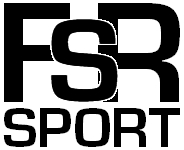 Persönliche AngabenMentorIn 1Studiengang, SemesterHandynummerMentorInnen-T-Shirt*        m/w/d: ___   Größe (S,M,L,XL): ___									FSR SportwissenschaftenMentorIn 2                      						Universität LeipzigStudiengang, Semester    						Jahnallee 59Handynummer								04109 LeipzigMentorInnen-T-Shirt*        m/w/d: ___   Größe (S,M,L,XL): ___									0341-9731781ggf. MentorIn 3              						www.uni-leipzig.de/fsr-spowiStudiengang, Semester    						fsr-sport@unileipzig.deHandynummerMentorInnen-T-Shirt*        m/w/d: ___   Größe (S,M,L,XL): ___Bewerbung als MentorInnen für (Mehrfachnennungen möglich):o Sportwissenschaft 	 o Sport Lehramt      o Sportmanagement     o Sport Master    o (gemischte Gruppen)VorerfahrungenWart Ihr/ War einer von euch schon mal MentorIn?				o Nein   o Ja, im Jahr… Seid Ihr im FSR/StuRa, Sportakus oder einem anderen Gremium derakademischen Selbstverwaltung tätig?						o Ja	 o NeinHabt ihr im folgenden Zeitraum (04.10.-11.10.2021) vorrausichtlich Ziet?	o Ja	 o Nein	 Welche Erfahrungen habt ihr in der Gruppenleitung/ Animation?MotivationBeschreibt kurz Eure Motivation MentorInnen zu werden:Welche Ideen habt Ihr für Eure Tätigkeit als MentorInnen?Für die MentorInnen wird es einen eintägigen Workshop geben. Der Termin wird via Doodle abgestimmt. Dazu ist es verpflichtend für Euch und Eure Erstigruppen an der Weihnachtsfeier Anfang Dezember teilzunehmen. Ihr willigt ein in die MentorInnen Gruppen bei WhatsApp hinzugefügt zu werden.*Auch dieses Jahr wird es für einen kleinen Obulus (ca. 10€ Eigenanteil) ein MentorInnen-T-Shirt geben.Die Bestellung ist optional. Bitte gebt an, ob Männer- oder Frauenvariante (m/w) und Eure Größe.